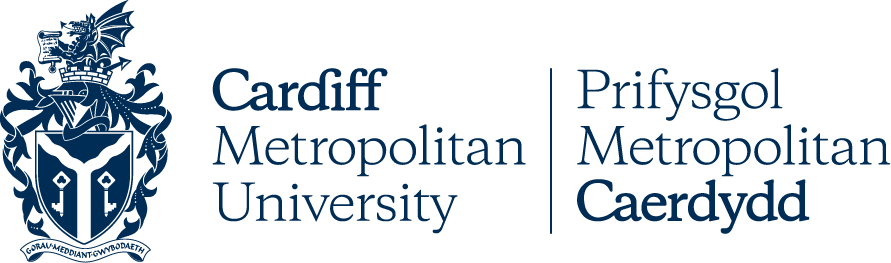  Bwrdd y LlywodraethwyrCOFNODION WEDI'U CADARNHAUDYDDIAD: Dydd Iau 10 Chwefror 2022AMSER: 4:00ypLLEOLIAD: drwy Microsoft TeamsLlywodraethwyr yn Bresennol:John Taylor CBE (Cadeirydd y Bwrdd a Llywodraethwr Annibynnol)Yr Athro Cara Aitchison (Llywydd ac Is-Ganghellor)Nick Capaldi (Llywodraethwr Annibynnol)Roisin Connolly (Llywodraethwr Annibynnol) Karen Fiagbe (Llywodraethwr Annibynnol)Venkateswaramma Gonavaram (Myfyriwr-Lywodraethwr)Sheila Hendrickson-Brown (Llywodraethwr Annibynnol)Dr Malcolm James (Llywodraethwr Staff Academaidd)Paul Matthews (Llywodraethwr Annibynnol)Yr Athro Myra Nimmo (Llywodraethwr Annibynnol)Yr Athro Kelechi Nnoaham (Llywodraethwr Annibynnol)Kirsty Palmer (Llywodraethwr Cynrychioliadol y Bwrdd Academaidd) Chris Pilgrim (Llywodraethwr Annibynnol)Alison Thorne (Llywodraethwr Annibynnol)Matthew Tossell (Llywodraethwr Annibynnol)Dr Chris Turner (Cyd-Is-gadeirydd a Llywodraethwr Annibynnol)Scott Waddington (Llywodraethwr Annibynnol)David Warrender (Llywodraethwr Annibynnol)Naomi Wrigley (Myfyriwr-Lywodraethwr) Denn Yearwood (Llywodraethwr Staff Gwasanaethau Proffesiynol)Yn bresennol:Yr Athro Jacqui Boddington (Dirprwy Is-Ganghellor Ymgysylltu â Myfyrwyr)Christine Fraser (Ysgrifennydd y Brifysgol a Chlerc i Fwrdd y Llywodraethwyr)Yr Athro Sheldon Hanton (Dirprwy Is-Ganghellor Ymchwil ac Arloesi)Mairwen Harris (Pennaeth Strategaeth, Cynllunio a Pherfformiad)Yr Athro Rachel Langford (Dirprwy Is-Ganghellor)David Llewellyn (Prif Swyddog Adnoddau)Emily Voisin (Swyddog Llywodraethu)Greg Lane (Pennaeth Llywodraethu a Dirprwy Glerc i Fwrdd y Llywodraethwyr) (cofnodion)Rhan A (1): Eitemau i’w Trafod yn Fyr a/neu eu CymeradwyoYmddiheuriadau am Absenoldeb a Materion Rhagarweiniol (eitem 1 ar yr agenda)Cafwyd ymddiheuriadau am absenoldeb gan Menai Owen Jones (Cyd-Is-gadeirydd a Llywodraethwr Annibynnol) a David Surdeau (Llywodraethwr Annibynnol).Cafwyd ymddiheuriadau am fod yn hwyr gan yr Athro Myra Nimmo (Llywodraethwr Annibynnol) a Paul Matthews (Llywodraethwr Annibynnol). Rhoddodd y Cadeirydd wybod i'r Bwrdd am y cynlluniau i gynnal diwrnod cwrdd i ffwrdd Bwrdd y Llywodraethwyr yn y cnawd ar 7 ac 8 Gorffennaf 2022. Byddai hyn yn cynnwys cyfarfod y Bwrdd ar brynhawn 7 Gorffennaf 2022 a Gwobrau Staff y Brifysgol a Pharti Gardd ar brynhawn 8 Gorffennaf 2022. Datganiadau o Wrthdaro Buddiannau (eitem 2 ar yr agenda)Ni chafwyd unrhyw ddatganiadau o wrthdaro buddiannau.Cofnodion y Cyfarfod Blaenorol: 9 Rhagfyr 2021 (eitem agenda 3)Penderfynodd y Bwrdd:I gymeradwyo cofnodion ei gyfarfod a gynhaliwyd ar 9 Rhagfyr 2021 fel cofnod cywir.Materion yn Codi (eitem 4 ar yr agenda)Dywedodd y Cadeirydd fod pedwar mater yn codi o'r cyfarfod blaenorol:Yn gyntaf, gan gyfeirio at eitem 7 ar yr agenda, cadarnhaodd y Cadeirydd y byddai nodyn briffio ysgrifenedig gan Gyfarwyddwr y Gwasanaethau Pobl yn cael ei ddosbarthu i'r holl Lywodraethwyr yn ymdrin â'r trefniadau sydd gan y Brifysgol ar waith i gefnogi cyfathrebu â'r Undebau Llafur.Yn ail, gan gyfeirio at eitem 7 ar yr agenda, cadarnhaodd y Cadeirydd y byddai sesiwn friffio lafar yn cael ei darparu i'r holl Lywodraethwyr ar waith Grŵp Marc Siarter Cydraddoldeb Hiliol y Brifysgol ac y byddai dyddiad yn cael ei gylchredeg yn fuan. (Nodyn gan yr Ysgrifenyddiaeth: Trefnwyd y sesiwn friffio wedyn ar gyfer 3yp ddydd Iau 31 Mawrth 2022).Yn drydydd, gan gyfeirio at eitem 11 ar yr agenda, cadarnhaodd y Cadeirydd fod y cyflwyniad a wnaed gan Gyfarwyddwr yr Amgylchedd ac Ystadau ar y Prif Gynllun Ystadau wedi’i ddosbarthu i'r holl Lywodraethwyr gan y Pennaeth Llywodraethu. Yn olaf, cadarnhaodd y Cadeirydd y byddai fersiwn nesaf y Prif Gynllun Ystadau’n cael ei gyflwyno i'r Bwrdd yn ystod Tymor y Gwanwyn. Dywedodd y Cadeirydd wrth y Bwrdd fod Cyfarwyddwr yr Amgylchedd ac Ystadau’n gweithio â phenseiri dethol y Brifysgol i ddatblygu cynlluniau ymgysylltu. Cyfeiriodd Cadeirydd y Pwyllgor Cyflogau at eitem 17 ar yr agenda a rhoddodd ddiweddariad y byddai Cylch Gorchwyl diwygiedig y Pwyllgor Cyflogau’n cael ei ddwyn gerbron cyfarfod y Bwrdd ar 31 Mawrth 2022 i'w ystyried a'i gymeradwyo. Byddai'r Pwyllgor yn adolygu'r drafft diwygiedig cyn hyn yn ei gyfarfod ar 9 Mawrth 2022. Byddai'r drafft diwygiedig yn cynnwys cyfrifoldeb ychwanegol i'r Pwyllgor ystyried a phenderfynu ar yr holl geisiadau gan staff ar gyfer ymddeoliad cynnar a thaliadau diswyddo lle bo’r taliadau'n cyfateb i £100k neu fwy. Argymhellwyd y diwygiad arfaethedig i Gylch Gorchwyl y Pwyllgor gan y Pwyllgor yn ei gyfarfod ar 20 Hydref 2021. Adroddiad y Cadeirydd (eitem 5 ar yr agenda)Cyflwynodd Cadeirydd y Bwrdd ei adroddiad a'r wybodaeth ddiweddaraf am y trefniadau i benodi Canghellor newydd y Brifysgol.Rhoddodd y Cadeirydd ddiweddariad ar y trefniadau i gyflwyno proses arfarnu flynyddol ar gyfer yr holl Lywodraethwyr a fyddai'n sicrhau bod y Bwrdd yn cyd-fynd ag arfer da ar draws y sector. Byddai'r broses yn helpu i nodi sut y gallai Llywodraethwyr unigol gyfrannu at lwyddiant parhaus y Brifysgol yn ogystal â helpu i sicrhau eu bod yn cael mwynhad a boddhad o'u rolau ar y prif Fwrdd a'i bwyllgorau. Rhoddodd y Cadeirydd ddiweddariad ar y datblygiadau ar y Bil Addysg Drydyddol ac Ymchwil a oedd yn gwneud cynnydd drwy'r Senedd. Dywedodd y Cadeirydd fod Jeremy Miles AS, Gweinidog y Gymraeg ac Addysg Llywodraeth Cymru wedi nodi y byddai adrannau allweddol o’r Bil sy'n ymdrin â thryloywder, ansawdd, sut mae ymchwil yn cael ei gynrychioli, a llais y dysgwyr yn cael eu cryfhau. Fodd bynnag, roedd pryderon o hyd ynghylch a fyddai unrhyw newidiadau gofynnol yn cael eu gwneud i’r adrannau allweddol ar ddiogelu annibyniaeth sefydliadol. Dywedodd y Cadeirydd y byddai'r Comisiwn Addysg Drydyddol ac Ymchwil (CADY) newydd yn cael ei sefydlu yn ystod 2023 fesul cam ond na fyddai'n gwbl weithredol tan 2025.Adroddodd y Cadeirydd fod un cam gweithredu’n weddill a gafodd ei neilltuo i Brifysgolion Cymru’n deillio o'r Adolygiad o Lywodraethu Prifysgolion yng Nghymru. Roedd hyn yn ymwneud â chreu Canllaw Arfer Da i brifysgolion yng Nghymru ar ymgysylltu â rhanddeiliaid yr oedd CCAUC wedi cytuno ei ariannu. Y ddwy brif ystyriaeth fyddai sut i sicrhau a chadw ymgysylltiad effeithiol a da, a sut i sicrhau bod barn rhanddeiliaid yn cael ei hystyried wrth benderfynu ar gamau gweithredu yn y dyfodol. Dywedodd y Cadeirydd y byddai'n cwrdd â chrëwr y canllaw ar 28 Chwefror a gwahoddodd holl aelodau'r Bwrdd i roi eu barn ar y ffordd orau o fwyhau ymgysylltu â rhanddeiliaid iddo erbyn y dyddiad hwn. Pwysleisiodd aelodau'r Bwrdd yr angen i'r Brifysgol nodi'n glir pwy oedd ei rhanddeiliaid gan gyfeirio'n benodol at ddatblygiadau newydd yn y byd ar ôl y pandemig. Byddai angen canolbwyntio ar y cydbwysedd rhwng y tirlun rhanddeiliaid yn lleol, yn y DU ac yn rhyngwladol. Yn y pen draw, byddai angen i'r Bwrdd fod yn fodlon bod y Brifysgol yn sicrhau'r cydbwysedd cywir. Byddai angen i'r Brifysgol ddatblygu methodoleg glir ar gyfer ymgysylltu.Penderfynodd y Bwrdd:I nodi Adroddiad y Cadeirydd.Adroddiad yr Is-Ganghellor (eitem 6 ar yr agenda)Cyflwynodd yr Is-Ganghellor ei hadroddiad ac amlygodd sut y byddai'r Brifysgol yn ei lleoli ei hun fel cyfrannwr allweddol at agenda codi’r gwastad. Y Brifysgol oedd y brifysgol gyntaf yng Nghymru i ymuno â'r Purpose Coalition sy’n cynnwys busnesau blaenllaw, Ymddiriedolaethau'r GIG, Cynghorau a phrifysgolion sydd wedi ymrwymo i wella symudedd a chyfleoedd cymdeithasol. Roedd y Purpose Coalition wedi nodi 14 Nod Diben i ddarparu pensaernïaeth codi’r gwastad a lywiodd y ddadl ar godi’r gwastad. Roedd y Brifysgol wedi gweithio gyda'r Purpose Coalition dros y flwyddyn flaenorol i gynhyrchu ei Adroddiad Effaith Codi’r Gwastad. Roedd amryw o enghreifftiau o arfer da arloesol gan y Brifysgol wedi cael eu cynnwys yn yr adroddiad.Rhoddodd yr Is-Ganghellor ddiweddariad ar lansio menter Erasmus B-International rhwng y Brifysgol a phrifysgolion yn Lahore ac Islamabad ym Mhacistan. Sefydlwyd nifer o bartneriaethau cydweithredol gan Gyfarwyddiaeth Ymgysylltu Byd-eang y Brifysgol â phartneriaid rhyngwladol ym Mhacistan a'r British Council. Cynlluniwyd y prosiect pedair blynedd i gyflwyno cyfres o becynnau gwaith a fyddai'n darparu pedair Canolfan Rhyngwladoli ynghyd â rheoli prosiectau, hyfforddiant, gweithdai, dysgu ar-lein a sicrhau ansawdd a gynlluniwyd i gefnogi cydweithrediadau rhyngwladol. Hysbysodd yr Is-Ganghellor y Bwrdd am gynigion cychwynnol i sefydlu Canolfan Perfformiad Uchel Rygbi Caerdydd a Phrifysgol Metropolitan Caerdydd ym Mhentwyn, Caerdydd. Cefnogwyd y cynnig gan Gyngor Caerdydd. Cynigiwyd y byddai'r cyfleuster yn cael ei reoli a'i weithredu gan y Brifysgol i roi mynediad i dimau elît Rygbi Caerdydd ynghyd â thimau chwaraeon perfformiad y Brifysgol ei hun. Roedd y cynigion yn mynd y tu hwnt i chwaraeon rygbi ac yn cynnwys mynediad i'r gymuned leol. Croesawodd aelodau'r Bwrdd y cynigion cychwynnol oherwydd eu bod yn ymddangos eu bod yn cyd-fynd â blaenoriaethau a gwerthoedd y Brifysgol. Cydnabuwyd y byddai angen gwneud gwaith sylweddol i ddatblygu'r cynigion ymhellach cyn cytuno ar unrhyw drefniant partneriaeth ffurfiol.  Daeth yr Is-Ganghellor i ben drwy roi gwybod am waith y Brifysgol ar ddatblygu rhwydweithiau staff i gefnogi ei hymrwymiad i gydraddoldeb, amrywiaeth a chynhwysiant. Sefydlwyd pum Rhwydwaith ers 2016 i roi llais i staff o grwpiau â nodweddion gwarchodedig ac i ddylanwadu ar newid cadarnhaol i ddiwylliant y Brifysgol. Croesawodd aelodau'r Bwrdd y gwaith a wnaed hyd yma a chawsant drafodaeth fras ar ba gamau pellach y gellid eu cymryd i hyrwyddo a chefnogi cydraddoldeb, amrywiaeth a chynhwysiant ledled y Brifysgol. Penderfynodd y Bwrdd:I nodi Adroddiad yr Is-Ganghellor.(Nodyn gan yr Ysgrifenyddiaeth: Ymunodd Paul Matthews (Llywodraethwr Annibynnol) a'r Athro Myra Nimmo (Llywodraethwr Annibynnol) â'r cyfarfod yn ystod y drafodaeth ar yr eitem hon). Adroddiad Undeb y Myfyrwyr (eitem 7 ar yr agenda)Cyflwynodd Llywydd ac Is-Lywydd Undeb y Myfyrwyr eu hadroddiad ar y cyd. Dywedodd Is-Lywydd UM fod proses Etholiadau UM ar droed. Agorwyd yr enwebiadau ffurfiol ar 31 Ionawr a byddent yn cau ar 28 Chwefror. Byddai'r pleidleisio'n digwydd rhwng 21 a 25 Mawrth. Byddai'r canlyniadau'n cael eu datgan ar 25 Mawrth. Rhoddodd Is-Lywydd UM ddiweddariad ar y Gwobrau Dysgu dan Arweiniad Myfyrwyr ar gyfer 2021-22. Roedd y Gwobrau'n gyfle i fyfyrwyr ddathlu a diolch i staff y Brifysgol ar draws amryw gategorïau. Byddai'r enwebiadau'n cau ar 14 Chwefror a byddai'r enillwyr yn cael eu cyhoeddi ar 11 Mawrth.Dywedodd Is-Lywydd UM y byddai'r digwyddiad Timau Prifysgolion blynyddol yn cael ei gynnal ar 6 Ebrill ym Mhrifysgol Caerfaddon. Roedd y tocynnau wedi gwerthu’n arbennig o dda a gwerthwyd yr holl docynnau oedd ar gael o fewn 36 awr. Byddai rhan o'r elw o werthiant y tocynnau’n cael ei roi i elusen Mind Caerdydd. Roedd cymdeithasau amrywiol UM hefyd yn codi arian ar gyfer yr elusen drwy ddigwyddiadau a mentrau amrywiol eraill. Rhoddodd Llywydd UM ddiweddariad ar waith UM i gefnogi derbyniad y myfyrwyr rhyngwladol ym mis Ionawr. Bu UM yn rhan o’r broses ymsefydlu ar draws pum Ysgol Academaidd y Brifysgol. Roedd 'Wythnos Groeso' i’w chynnal rhwng 14 a 18 Chwefror a byddai'n cynnwys gweithgareddau a digwyddiadau amrywiol gan gynnwys ffair gymdeithasau. Holodd aelodau'r bwrdd sut hwyl roedd y myfyrwyr yn ei chael â’r dychwelyd cyffredinol i'r campws a mwy o addysgu wyneb yn wyneb. Dywedodd Is-Lywydd UM fod y rhan fwyaf o fyfyrwyr yn falch iawn o fod yn ôl ar y campws yn fwy helaeth. Roedd hyn yn arbennig o wir ar gyfer y myfyrwyr hynny â chyrsiau mwy ymarferol.Holodd aelodau'r Bwrdd a oedd mwy o bresenoldeb gan fyfyrwyr ar gyfer addysgu wyneb yn wyneb yn cael ei brofi ym mhob un o'r pum Ysgol Academaidd. Dywedodd y Cadeirydd fod hyn yn rhywbeth y byddai angen i staff academaidd a chynrychiolwyr UM ei fonitro a'i ailystyried yng nghyfarfodydd dilynol y Bwrdd. Penderfynodd y Bwrdd:I nodi Adroddiad Undeb y Myfyrwyr.Rhan A (2): Eitemau o Bwysigrwydd Penodol i’w Trafod a/neu eu CymeradwyoOfferyn ac Erthyglau Llywodraethu Arfaethedig Drafft (eitem 8 ar yr agenda)Cyflwynodd Ysgrifennydd y Brifysgol yr adroddiad a'r Offeryn a’r Erthyglau Llywodraethu drafft i'w hystyried a'u cymeradwyo gan y Bwrdd. Roedd yr Adolygiad o Effeithiolrwydd y Bwrdd a gynhaliwyd yn 2020-21 yn cynnwys argymhellion bod yr Offeryn a’r Erthyglau Llywodraethu’n cael eu diweddaru a'u symleiddio. Dywedodd Ysgrifennydd y Brifysgol fod y Bwrdd Rheoli a'r Bwrdd Academaidd, ac wedyn y Pwyllgor Llywodraethu ac Enwebiadau, wedi ystyried y dogfennau drafft. Ymgynghorwyd hefyd ag undebau llafur y Brifysgol (UCU ac Unsain) ynghylch y newidiadau arfaethedig i gymalau sy’n gysylltiedig â chyflogaeth. Ymgynghorwyd yn anffurfiol â CCAUC ar y drafft hefyd. Esboniwyd, yn dilyn cymeradwyaeth y Bwrdd, y byddai'r drafft wedyn yn cael ei gyflwyno i Lywodraeth Cymru a'r Cyfrin Gyngor ar gyfer ymgynghoriad anffurfiol. Y gobaith oedd y gellid cwblhau'r broses ymgynghori ffurfiol ddilynol erbyn diwedd blwyddyn academaidd 2021-22. Esboniodd Ysgrifennydd y Brifysgol fod y drafft yn anelu at 'ddiogelu'r Offeryn a'r Erthyglau Llywodraethu at y dyfodol' fel eu bod yn aros yn berthnasol ac yn addas i'r diben yn y tymor hir. Roedd y drafft hefyd yn caniatáu i staff a myfyrwyr-lywodraethwyr gymryd rhan ffurfiol mewn pwyllgorau a oedd yn gyfrifol am faterion yn ymwneud â chyflogaeth neu gyllid. Roedd yr Offeryn a'r Erthyglau Llywodraethu sydd ar waith ar hyn o bryd yn eu heithrio rhag cael eu cynnwys.Dywedodd aelodau'r Bwrdd y dylid diwygio adrannau 3 (1) (c) o'r Erthyglau Llywodraethu drafft er mwyn adlewyrchu'n gliriach bod gan y Pwyllgor Cyflogau gyfrifoldeb dros benderfynu cyflogau uwch staff yn uniongyrchol (staff Lefel 1 a Lefel 2) ar ran y Bwrdd. Dywedodd Ysgrifennydd y Brifysgol wrth y Bwrdd fod yr union drefniadau wedi'u nodi yng Nghynllun Dirprwyo’r Brifysgol. Fodd bynnag, gellid gwneud newidiadau pellach i'r Erthyglau Llywodraethu drafft er mwyn adlewyrchu’r hyn yr oedd ei eisiau’n gliriach. Awgrymodd aelodau'r Bwrdd y gellid diwygio'r llythyr eglurhaol drafft i Lywodraeth Cymru a'r Cyfrin Gyngor i fod yn fwy cadarnhaol o ran ei ffocws a phwysleisio diwylliant a gwerthoedd cryf y Brifysgol wrth hyrwyddo newidiadau angenrheidiol i'r Offeryn a'r Erthyglau Llywodraethu. Cytunodd Ysgrifennydd y Brifysgol i ddiwygio'r llythyr yn unol â hynny. Byddai hyn yn cael ei gymeradwyo o dan weithred y Cadeirydd.Nododd aelodau'r Bwrdd nad oedd yr Offeryn a'r Erthyglau Llywodraethu drafft yn cyfeirio at y Cadeirydd yn benodol. Esboniodd Ysgrifennydd y Brifysgol y gallai'r trefniadau sy'n ymwneud â phenodi’r Cadeirydd, a’i rôl/cylch gwaith, amrywio dros amser ac mai'r peth gorau fyddai cynnwys y trefniadau hyn mewn is-ddogfennau megis Rheolau Sefydlog y Bwrdd a Chynllun Dirprwyo’r Brifysgol.Nododd aelodau'r Bwrdd fod yr Offeryn a'r Erthyglau Llywodraethu drafft yn cadw'r opsiwn i ddeiliad swydd y Pennaeth a'r Is-Ganghellor ddewis a oeddent yn dymuno bod yn aelod o Fwrdd y Llywodraethwyr. Penderfynodd y Bwrdd:I gymeradwyo'r Offeryn a'r Erthyglau Llywodraethu Drafft i'w cyflwyno i Lywodraeth Cymru a'r Cyfrin Gyngor (fel y'u diwygiwyd gan y Bwrdd yn adrannau 3 (1) (c)). I ofyn i Ysgrifennydd y Brifysgol ddiwygio’r llythyr eglurhaol drafft i Lywodraeth Cymru a'r Cyfrin Gyngor ac iddo gael ei gymeradwyo o dan weithred y Cadeirydd. Datganiad o'r Berthynas rhwng Bwrdd y Llywodraethwyr a Grŵp Gweithredol yr Is-Ganghellor (eitem 9 ar yr agenda) Cyflwynodd y Cadeirydd yr adroddiad a rhoddodd wybod y datblygwyd y Datganiad mewn ymateb i argymhelliad yn Adolygiad o Effeithiolrwydd y Bwrdd a gynhaliwyd yn 2020-21 i'r Bwrdd a'r Weithrediaeth ddatblygu datganiad clir ar rôl y Bwrdd a'i berthynas â'r Weithrediaeth. Roedd y Datganiad yn egluro rôl, gwerthoedd, disgwyliadau ac ymddygiad yr hyn a ddisgrifiwyd gan y Cadeirydd yn 'ymdrech gyffredin' rhwng y Bwrdd a'r Weithrediaeth. Cymeradwyodd yr Is-Ganghellor y Datganiad a fyddai'n helpu i gryfhau a bod o fudd pellach i’r berthynas waith a oedd eisoes yn effeithiol. Dywedodd y Cadeirydd fod yr Adolygiad o Effeithiolrwydd y Bwrdd hefyd yn cynnwys argymhelliad cysylltiedig arall i ddatblygu’r Datganiad fel rhan o Raglen Datblygu'r Bwrdd. Roedd amlinelliad o'r Rhaglen wedi’i atodi er mwyn i'r Bwrdd ei ystyried. Byddai'r Rhaglen yn cael ei llywio ymhellach gan yr arolwg diweddar o Berfformiad Pwyllgorau, y diwrnod cwrdd i ffwrdd a drefnwyd ar gyfer mis Gorffennaf a'r broses arfarnu ar gyfer yr holl Lywodraethwyr tua diwedd y flwyddyn academaidd. Roedd hi’n bwysig bod y Rhaglen yn parhau i gael ei harwain gan aelodau. Cyfeiriodd aelodau'r Bwrdd at adrannau 4.4 a 4.6 y Datganiad a chynghorwyd y dylid diwygio hyn i adlewyrchu, er y byddai ffocws y Bwrdd yn ddi-os ar lefel strategol yn hytrach na gweithredol, y byddai angen sicrwydd ar y Bwrdd o faterion gweithredol fel rhan o'i rôl lywodraethu. Cytunodd Ysgrifennydd y Brifysgol i wneud y newidiadau arfaethedig a chytunodd i ddosbarthu fersiwn derfynol y Datganiad i holl aelodau'r Bwrdd a'r Weithrediaeth. Penderfynodd y Bwrdd:I gymeradwyo'r Datganiad o’r Berthynas rhwng Bwrdd y Llywodraethwyr a'r Weithrediaeth (fel y'i diwygiwyd gan y Bwrdd).I nodi y bydd Ysgrifennydd y Brifysgol yn dosbarthu fersiwn derfynol y Datganiad i holl aelodau'r Bwrdd a'r Weithrediaeth. Adroddiad Cryno’r Pwyllgor Cynllunio Strategol a Pherfformiad (7 Chwefror 2022) (eitem 10 ar yr agenda)Rhoddodd y Cadeirydd ddiweddariad llafar ar y cyfarfod PCSPh a gynhaliwyd ar 7 Chwefror 2022. Ystyriwyd trosolwg a dadansoddiad PESTLE defnyddiol o'r ffactorau amgylcheddol allanol sy'n effeithio ar y sector AU gan y cyfarfod. Yn benodol, trafododd y Pwyllgor oblygiadau posibl agenda codi’r gwastad Llywodraeth y DU a'r papur gwyn sydd i ddod. Ystyriodd y Pwyllgor hefyd oblygiadau’r newidiadau posibl i ffioedd dysgu fel rhan o ymateb Llywodraeth y DU i Adolygiad Augar. Rhoddodd y Cadeirydd ddiweddariad fod y Pwyllgor hefyd wedi ystyried y Diweddariad Recriwtio Myfyrwyr yn fanwl. Roedd  hyn wedi’i gynnwys yn eitem 11 ar agenda'r Bwrdd. Roedd y Pwyllgor wedi derbyn nodyn briffio llawn ar nifer y ceisiadau myfyrwyr a ddaeth i law ar gyfer mynediad ym mis Medi 2022 yn dilyn dyddiad cau UCAS ar 26 Ionawr 2022. Dywedodd y Cadeirydd fod y Pwyllgor, fel rhan o hyn, wedi trafod y newidiadau a ragwelir i'r farchnad recriwtio myfyrwyr dros y pump i ddeng mlynedd nesaf.Dywedodd y Cadeirydd fod y Pwyllgor wedi derbyn cyflwyniad llawn gwybodaeth gan Bennaeth y Gymraeg y Brifysgol ar y cynnydd a wnaed yn ôl targed Mesur Llwyddiant y Brifysgol ar gyfer Darpariaeth Cyfrwng Cymraeg. Roedd y Pwyllgor wedi trafod y rhwystrau i gyrraedd y targed, dyheadau'r dyfodol ar gyfer darpariaeth a gwasanaethau cyfrwng Cymraeg a'r amlygrwydd y dylid ei roi i'r ddarpariaeth hon yn y Cynllun Strategol newydd a oedd yn cael ei ddatblygu. Dywedodd y Cadeirydd y byddai sesiwn friffio Bwrdd i bob Llywodraethwr ar ddarpariaeth cyfrwng Cymraeg y Brifysgol yn cael ei threfnu.Dywedodd y Cadeirydd hefyd fod y Pwyllgor wedi ystyried Adroddiad Cwynion ac Ymddygiad y Brifysgol ar gyfer 2020-21 a’r Datganiad OIA Blynyddol cysylltiedig ar gyfer 2020. Roedd y Pwyllgor yn sicr fod proses gwyno'r Brifysgol yn effeithiol a bod ganddi ffocws parhaus ar adnabod a datrys cwynion myfyrwyr yn gynnar. Daeth y Cadeirydd i ben drwy ddweud bod y Pwyllgor wedi cymeradwyo adroddiad cydymffurfiaeth blynyddol y Brifysgol yn ymdrin â'r Concordat ar gyfer Datblygu Gyrfa Ymchwilwyr i'w gyhoeddi ar wefan y Brifysgol. Cytundeb rhwng cyflogwyr ymchwil a chyllidwyr ymchwil oedd y Concordat ar y disgwyliadau ar gyfer datblygiad proffesiynol ac amodau cyflogaeth ar gyfer ymchwil yn y DU. Penderfynodd y Bwrdd:I nodi'r adroddiad llafar gan Gadeirydd y Pwyllgor. I nodi y bydd sesiwn friffio Bwrdd i bob Llywodraethwr ar ddarpariaeth cyfrwng Cymraeg y Brifysgol yn cael ei threfnu. Diweddariad Recriwtio Myfyrwyr: Adolygiad o Geisiadau ym mis Ionawr 2022 (eitem 11 ar yr agenda)Cyflwynodd yr Is-Ganghellor yr adroddiad a rhoddodd ddiweddariad ar nifer y ceisiadau cartref israddedig llawn-amser a dderbyniwyd yn dilyn dyddiad cau cychwynnol UCAS ar 26 Ionawr 2022 ar gyfer mynediad ym mis Medi 2022. Dywedodd yr Is-Ganghellor fod hwn yn ddyddiad cau pwysig a bod tua 90% o'r holl geisiadau cartref israddedig llawn-amser yn cael eu derbyn erbyn y dyddiad hwn fel arfer. Dywedodd yr Is-Ganghellor fod nifer y ceisiadau a dderbyniwyd yn foddhaus a bod cynnydd digid dwbl tebyg o ran canran wedi’i gyflawni fel y flwyddyn flaenorol. Amlygodd yr Is-Ganghellor ymdrechion parhaus y Brifysgol i arallgyfeirio ei phoblogaeth o fyfyrwyr fel ffordd o leihau risg a sicrhau cynaliadwyedd. Dywedodd yr Is-Ganghellor fod y DU bellach yn dod allan o'r gostyngiad demograffig deng mlynedd yn y DU a bod niferoedd y myfyrwyr yn debygol o gynyddu. Roedd hi felly’n hanfodol bod y Brifysgol yn parhau i sicrhau bod ei phortffolio o raglenni’n mynd i'r afael â galw myfyrwyr ac anghenion y farchnad gyflogaeth. Pwysleisiodd yr Is-Ganghellor bwysigrwydd cyflawni cyfraddau trosi da rhwng ceisiadau myfyrwyr a nifer y myfyrwyr sy'n dechrau eu hastudiaethau ym mis Medi 2022. Roedd nifer o fentrau’n cael eu rhoi ar waith i helpu i gefnogi hyn. Dywedodd yr Is-Ganghellor y byddai'r Cyfarwyddwr Marchnata a Chysylltiadau Allanol yn gadael y Brifysgol ddiwedd mis Chwefror 2022 a’n bod wrthi’n chwilio am Gyfarwyddwr dros dro. Byddai hyn yn caniatáu i'r Brifysgol adolygu ei threfniadau ar gyfer recriwtio myfyrwyr cartref a rhyngwladol i sicrhau bod ganddi'r strwythur cywir ar waith ar gyfer y dyfodol.Rhoddodd y Dirprwy Is-Ganghellor fanylion pellach ar nifer y ceisiadau myfyrwyr a dderbyniwyd gan bob un o'r pum Ysgol Academaidd a thynnodd sylw at newidiadau nodedig mewn perthynas â rhaglenni penodol. Roedd pob un o'r pum Ysgol wedi gweld cynnydd yn nifer y ceisiadau a dderbyniwyd o'i gymharu â'r flwyddyn flaenorol (a oedd hefyd yn flwyddyn gref). Cadarnhaodd y Dirprwy Is-Ganghellor fod tariffau mynediad y Brifysgol wedi cynyddu dros y blynyddoedd diwethaf ac nad oedd unrhyw gynigion i ostwng y rhain wrth symud ymlaen. Tynnodd y Dirprwy Is-Ganghellor sylw at y ffaith y byddai ffocws ychwanegol ar wella cyfraddau trosi ceisiadau myfyrwyr ac ymgyrch i sicrhau mwy o ddewisiadau ‘dewis cyntaf’ ac ‘ail ddewis’ yn y broses ymgeisio myfyrwyr. Amlygodd y Dirprwy Is-Ganghellor wrth aelodau'r Bwrdd sut roedd y Brifysgol yn defnyddio gwybodaeth fanwl am y farchnad i fynd i'r afael â newidiadau yn y galw ar draws y sector wrth nodi a datblygu rhaglenni newydd. Daeth y Dirprwy Is-Ganghellor i ben drwy roi diweddariad ar y farchnad recriwtio myfyrwyr rhyngwladol. Roedd y Brifysgol wedi perfformio'n arbennig o dda wrth recriwtio ar gyfer derbyniad mis Ionawr 2022 ac wedi bod yn fedrus wrth ymateb i dueddiadau/newidiadau yn y farchnad fyd-eang o ganlyniad i'r pandemig.	Penderfynodd y Bwrdd:I nodi'r Diweddariad Recriwtio Myfyrwyr.(Nodyn gan yr Ysgrifenyddiaeth: Gadawodd Roisin Connolly (Llywodraethwr Annibynnol), yr Athro Kelechi Nnoaham (Llywodraethwr Annibynnol), Matthew Tossell (Llywodraethwr Annibynnol) a Denn Yearwood (Llywodraethwr Staff Gwasanaethau Proffesiynol) y cyfarfod ar y pwynt hwn). Mesurau Llwyddiant (eitem 12 ar yr agenda)Cyflwynodd y Pennaeth Strategaeth, Cynllunio a Pherfformiad yr adroddiad a oedd yn nodi'r cynnydd yn ôl y 14 Mesur Llwyddiant lefel uchel a ddewiswyd i'w hadrodd i'r Bwrdd yn dilyn adnewyddiad canol tymor y Cynllun Strategol ym mis Rhagfyr 2020. Cynghorwyd y Bwrdd nad oedd y sgorau RAG wedi'u diweddaru gan nad oedd y set lawn o ddata 2020/21 ar gael eto. Byddai amryw o bwyllgorau'r Brifysgol yn adolygu'r set lawn o ddata dros yr ychydig fisoedd nesaf. Cynghorwyd y Bwrdd y byddai ymrwymiad y Brifysgol i ddod yn garbon sero net erbyn 2030 yn cael ei adlewyrchu yn y Cynllun Strategol newydd a oedd yn cael ei ddatblygu i gwmpasu'r cyfnod 2022 i 2030.  Cafodd aelodau'r Bwrdd drafodaeth gysylltiedig ar y ddau Fesur ar wahân sy'n ymwneud â chyfraddau cadw israddedigion a chyfran y myfyrwyr o ardaloedd difreintiedig yng Nghymru. Penderfynodd y Bwrdd:I nodi'r adroddiad cynnydd ar Fesurau Llwyddiant ym mis Tachwedd 2021. Unrhyw Fusnes Arall (eitem 13 ar yr agenda)Nid oedd unrhyw fusnes arall.Rhan B: Eitemau i'w Nodi Rhaglen Waith Bwrdd y Llywodraethwyr ar gyfer 2021-22 (eitem 14 ar yr agenda)Penderfynodd y Bwrdd:I nodi Rhaglen Waith Bwrdd y Llywodraethwyr ar gyfer 2021-22(Daeth y cyfarfod i ben am 6.20yp)John Taylor CBECadeirydd Bwrdd y LlywodraethwyrPrifysgol Metropolitan Caerdydd